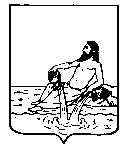 ВЕЛИКОУСТЮГСКАЯ ДУМАВЕЛИКОУСТЮГСКОГО МУНИЦИПАЛЬНОГО РАЙОНАР Е Ш Е Н И Е   от         12.11.2021           №   49                  ___________________________________________________________________________                   ______________________г. Великий УстюгО досрочном прекращении полномочий депутата           Великоустюгской Думы  В соответствии с частью 10 статьи 40 Федерального закона от 06.10.2003 N 131-ФЗ "Об общих принципах организации местного самоуправления в Российской Федерации", руководствуясь статьями 21, 25 Устава Великоустюгского муниципального района,Великоустюгская Дума РЕШИЛА:1. Прекратить досрочно с 16 сентября 2021 года полномочия депутата Великоустюгской Думы Великоустюгского муниципального района Хромцова Владимира Борисовича в связи со смертью.2. Настоящее решение вступает в силу со дня принятия, распространяется на правоотношения, возникшие с 16 сентября 2021 года.Глава Великоустюгскогомуниципального района                                                              А.В. Кузьмин